GULBENES NOVADA PAŠVALDĪBAS DOMES LĒMUMSGulbenēPar grozījumu Gulbenes novada pašvaldības domes 2022.gada 28.aprīļa lēmumā Nr.GND/2022/440 “Par telpu nodošanu patapinājumā biedrībai “Latvijas Sarkanais Krusts”” (protokols Nr.8, 72.p.)	Gulbenes novada pašvaldības dome 2022.gada 28.aprīlī pieņēma lēmumu Nr. GND/2022/440 “Par telpu nodošanu patapinājumā biedrībai “Latvijas Sarkanais Krusts”” (protokols Nr.8, 72.p.), ar kuru nolēma nodot biedrībai “Latvijas Sarkanais Krusts”, reģistrācijas numurs 40008002279, juridiskā adrese: Šarlotes iela 1D, Rīga, LV–1001, bezatlīdzības lietošanā tās darbības nodrošināšanai Gulbenes novada pašvaldības lietošanā esošas nedzīvojamās telpas, kas atrodas nekustamajā īpašumā ar kadastra apzīmējumu 50010050011002 un adresi Klēts iela 6, Gulbene, Gulbenes novads, 1.stāvā: Nr.5., Nr.6., Nr.9., Nr.10., Nr.11., Nr.12., Nr.13., Nr.14., Nr.15. ar kopējo platību 122,6 m2, pagrabstāvā telpu Nr.41 ar platību 107,5m2 un koplietošanas telpas 1.stāvā: Nr.2., Nr.7., Nr.8. ar kopējo platību 87,8 m2 uz laiku no 2022.gada 1.maija līdz 2024.gada 30.aprīlim.	Gulbenes novada pašvaldībā 2024.gada 6.martā saņemts un dokumentu vadības sistēmā ar reģistrācijas numuru GND/4.2/24/911-L reģistrēts biedrības “Latvijas Sarkanais Krusts” Vidzemes komitejas, reģistrācijas numurs 40008002279, juridiskā adrese: Semināra iela 23, Valka, LV – 4701 (turpmāk – Biedrība), 2024.gada 6.marta iesniegums, kurā norādīts, ka noslēgtā 2022.gada 11.maija patapinājuma līguma Nr.GND/9.11/22/405 (turpmāk – Līgums) termiņš beigsies 2024.gada 30.aprīlī, tāpēc Biedrība lūdz Gulbenes novada pašvaldībai rast iespēju Līgumu pagarināt uz pieciem gadiem (turpmāk – Iesniegums).	Papildus Iesniegumā norādīts, ka ar Līgumu nodotajās telpās Biedrība Gulbenes novada pašvaldības iedzīvotajiem nodrošina sekojošus pakalpojumus – zupas virtuvi, humānās palīdzības punktu, ESF + atbalsta paku izsniegšanu, veselības istabu u.c. pakalpojumus. 	Pašvaldību likuma 73.panta ceturtā daļa nosaka, ka pašvaldībai ir tiesības iegūt un atsavināt kustamo un nekustamo īpašumu, kā arī veikt citas privāttiesiskas darbības, ievērojot likumā noteikto par rīcību ar publiskas personas finanšu līdzekļiem un mantu. Publiskas personas finanšu līdzekļu un mantas izšķērdēšanas novēršanas likuma 5.panta pirmā daļa nosaka, ka publiskas personas mantu aizliegts nodot privātpersonai vai kapitālsabiedrībai bezatlīdzības lietošanā, savukārt šī panta otrās daļas 4.1 punkts nosaka, ka šī panta pirmās daļas noteikumi neattiecas uz gadījumiem, kad atvasināta publiska persona savu mantu nodod lietošanā sabiedriskā labuma organizācijai vai sociālajam uzņēmumam. Publiskas personas finanšu līdzekļu un mantas izšķērdēšanas novēršanas likuma 5.panta trešā prim daļa nosaka, ka tiesību subjekts, kuram nodota manta bezatlīdzības lietošanā, nodrošina attiecīgās mantas uzturēšanu, arī sedz ar to saistītos izdevumus. Publiskas personas finanšu līdzekļu un mantas izšķērdēšanas novēršanas likuma 5.panta piektā daļa nosaka, ka lēmumu par publiskas personas mantas nodošanu bezatlīdzības lietošanā sabiedriskā labuma organizācijai vai sociālajam uzņēmumam pieņem attiecīgi Ministru kabinets vai atvasinātas publiskas personas orgāns. Publiskas personas mantu bezatlīdzības lietošanā sabiedriskā labuma organizācijai vai sociālajam uzņēmumam nodod uz laiku, kamēr tiem ir spēkā attiecīgais statuss, bet ne ilgāku par 10 gadiem. Publiskas personas mantu bezatlīdzības lietošanā sabiedriskā labuma organizācijai vai sociālajam uzņēmumam var nodot atkārtoti.Ņemot vērā minēto un pamatojoties uz Pašvaldību likuma 73.panta ceturto daļu, Publiskas personas finanšu līdzekļu un mantas izšķērdēšanas novēršanas likuma 5.panta pirmo daļu, otrās daļās 4.1 punktu, trešo prim daļu, piekto daļu un Gulbenes novada pašvaldības domes Finanšu komitejas ieteikumu, atklāti balsojot: ar 14 balsīm "Par" (Ainārs Brezinskis, Aivars Circens, Anatolijs Savickis, Andis Caunītis, Atis Jencītis, Daumants Dreiškens, Guna Pūcīte, Guna Švika, Intars Liepiņš, Ivars Kupčs, Lāsma Gabdulļina, Mudīte Motivāne, Normunds Audzišs, Normunds Mazūrs), "Pret" – nav, "Atturas" – nav, "Nepiedalās" – nav, Gulbenes novada pašvaldības dome NOLEMJ:IZDARĪT Gulbenes novada pašvaldības domes 2022.gada 28.aprīļa lēmumā Nr. GND/2022/440 “Par telpu nodošanu patapinājumā biedrībai “Latvijas Sarkanais Krusts”” (protokols Nr.8, 72.p.) grozījumu un aizstāt lēmuma 1.punktā skaitli “2024” skaitli “2029”. UZDOT Gulbenes novada Centrālās pārvaldes Juridiskajai un personālvadības nodaļai sagatavot vienošanos par grozījumu 2022.gada 11.maija patapinājuma līgumā Nr.GND/9.11/22/405, saskaņā ar šī lēmuma 1.punktu.Lēmuma izrakstu nosūtīt biedrības “Latvijas Sarkanais Krusts” Vidzemes komitejai, reģistrācijas numurs 40008002279, juridiskā adrese: Semināra iela 23, Valka, LV – 4701.Gulbenes novada pašvaldības domes priekšsēdētājs					A. Caunītis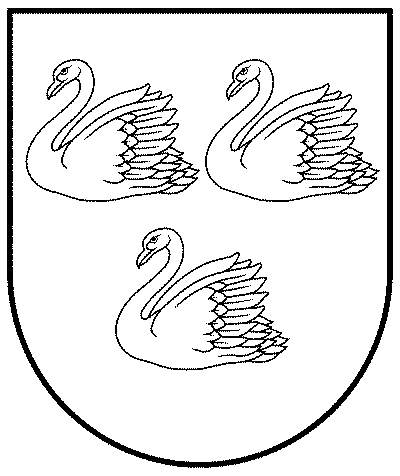 GULBENES NOVADA PAŠVALDĪBAReģ.Nr.90009116327Ābeļu iela 2, Gulbene, Gulbenes nov., LV-4401Tālrunis 64497710, mob.26595362, e-pasts; dome@gulbene.lv, www.gulbene.lv2024.gada 28.martā            Nr. GND/2024/149                           (protokols Nr.8; 41.p)